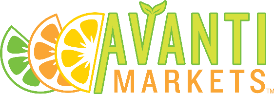 ENJOY!Market CouponENJOY!Market CouponENJOY!Market CouponENJOY!Market CouponENJOY!Market CouponENJOY!Market CouponENJOY!Market CouponENJOY!Market CouponENJOY!Market CouponENJOY!Market CouponENJOY!Market CouponENJOY!Market CouponENJOY!Market CouponENJOY!Market CouponENJOY!Market CouponENJOY!Market CouponENJOY!Market Coupon